William Hightower ChapterTexas Society, Sons of the American RevolutionPatriotic-Historical-EducationalMeeting Agenda10 Nov, 2022Social Hour: 5:30 p.m. Business: 6:30 p.m.Granzin Bar-B-Q, New BraunfelsInvocationPledges to the FlagsPledge of AllegianceTexas State PledgeSAR PledgeIntroduction of GuestsPresident’s Welcome and CommentsInductions of Officer and Committee ReportsSpeaker: former President General Ed ButlerTopic: “El Cazador, the Spanish treasure ship that changed the destiny of the world”Next Meeting8 Dec Nov, 2022, Social Hour 5:30 p.m., Business 6:30 p.m.At Montana Mike's SteakhouseBenedictionSAR Recessional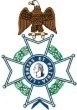 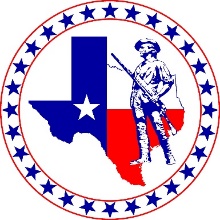 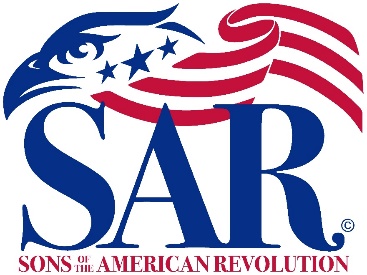 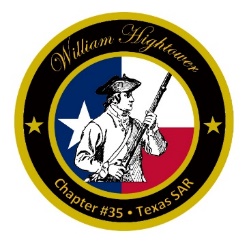 